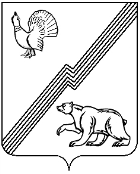 ДУМА ГОРОДА ЮГОРСКАХанты-Мансийского автономного округа-ЮгрыРЕШЕНИЕот 28 февраля 2023 года                                                                                                    № 17О развитии добровольческого(волонтерского) движения на территории города Югорска Рассмотрев информацию администрации города Югорска о развитии добровольческого (волонтерского) движения на территории города Югорска, ДУМА ГОРОДА ЮГОРСКА РЕШИЛА:	1. Принять к сведению информацию о развитии добровольческого (волонтерского) движения на территории города Югорска (приложение).	2. Настоящее решение вступает в силу после его подписания.Председатель Думы города Югорска                                                     Е.Б. Комисаренко«28» февраля 2023 года                 (дата подписания)Приложение к решению Думы города Югорска от 28 февраля 2023 года № 17О развитии добровольческого (волонтерского) движенияна территории города ЮгорскаРазвитие добровольчества (волонтерства) в городе Югорске в 2022 году характеризуется положительной динамикой. В соответствии с единым планом по достижению национальных целей развития Российской Федерации на период до 2024 года и плановый период до 2030 года на начало 2023 года доля граждан, занимающихся волонтерской (добровольческой) деятельностью или вовлеченных в деятельность волонтерских (добровольческих) организаций достигла 16,0% (6332 чел.) при плановом показателе в 8,1%.В городе за 2022 год увеличилось с 16 до 33 организаций организаторов добровольческой деятельности, количество зарегистрированных волонтеров на федеральной платформе  Dobro.ru - 1143 человека (2021 – 679) из них в возрасте 8-18 лет – 39,67%, 18-35 лет – 24,45%, 36 и старше – 35,88%.Основными нормативными-правовыми актами в области волонтерства являются:- Федеральный закон от 11.08.1995 года №135 – ФЗ «О благотворительной  деятельности и добровольчестве (волонтерстве);- «План мероприятий по развитию добровольческого (волонтерского) движения в Российской Федерации», утвержденный постановлением  Правительства Российской Федерации от 05.07.2017 № 4723п-П44;- «План мероприятий по реализации Концепции содействия развитию добровольчества в Российской Федерации до 2025 года», утвержденный распоряжением Правительства Российской Федерации от 27.12.2018 № 2950-р;- Распоряжение Правительства Ханты – Мансийского автономного округа - Югры - Югры от 20.10.2017 N 612-рп «О Концепции развития добровольчества (волонтерства) и Межведомственной программе развития добровольчества (волонтерства) в Ханты-Мансийском автономном округе – Югре»;- постановление администрации города Югорска от 31.10.2018 № 30087 «О муниципальной программе города Югорска «Молодежная политика и организация временного трудоустройства».В 2021 году на базе муниципального автономного учреждения «Молодежный центр Гелиос» был создан ресурсный центр по развитию добровольчества «События», целью которого является содействие развитию добровольческой (волонтерской) деятельности, включая условия для создания и развития добровольческой (волонтерской) деятельности, распространение новых технологий и лучших практик работы в социальной сфере, повышение уровня социально-экономического развития города и качества жизни населения посредством формирования эффективной системы поддержки добровольческой деятельности.Самым известным и распространенным направлением деятельности добровольческих объединений является  социальное волонтёрство.  Это помощь ветеранам, одиноким пожилым людям, помощь детям, работа с той категорией людей, которую принято называть социально незащищёнными. В данное направление входит большая часть добровольцев (волонтеров).  Зачастую, когда человек приходит к мысли о том, что он хочет стать волонтёром, первое, о чём он думает – это, как правило, вот о таком социальном аспекте.Так, в 2020 году на территории г. Югорска начал свою деятельность муниципальный гуманитарный добровольческий корпус по оказанию помощи гражданам, находящимся в зоне риска (граждане старше 65 лет, инвалиды и др. категории населения) с целью недопущения распространения короновирусной инфекции COVID-19. На сегодняшний день волонтеры продолжают информационно-разъяснительную работу, развозят продукты и медикаменты, предоставляют другую помощь. С начала 2023 года добровольцами выполнено более 250 заявок. В связи с объявлением частичной мобилизации граждан, в муниципалитетах были созданы штабы «Мы вместе» задача которых, оказывать помощь семьям мобилизованных. В 2022 году волонтерами г. Югорска оказана помощь  по колке дров, сбору мебели, чистке снега, услуги няни. Так же волонтерами штаба ведется сбор гуманитарной помощи для жителей ЛНР и ДНР, Запорожской области и Херсонской области, и для военнослужащих. За 2022 год было отправлено 8 598 кг гуманитарной помощи. 10 мобилизованных добровольцев, получили гуманитарную помощь в штабе. Активно в данном направлении работает волонтёрское объединение #СвоихНеБросаем и клуб «Сильные духом».С 2014 на территории города действует отделение всероссийского общественного движения  «Волонтеры Победы»,  добровольцы помогают ветеранам, занимаются благоустройством памятных мест, организуют проведение Всероссийских исторических квестов, патриотических акций в дни единых действий, участвуют в сопровождении парада Победы и шествия «Бессмертный полк». С 2017 года на базе муниципального бюджетного общеобразовательного учреждения «Средняя общеобразовательная школа №2» функционирует волонтерский отряд «Клятва Гиппократа». Это добровольческая (волонтерская) деятельность в сфере здравоохранения, направленная на  повышение качества жизни граждан на профилактическом, лечебном и реабилитационном этапах. Учащиеся медицинских классов принимают активное участие в организации и проведении различных акций, флэшмобов и тематических уроков. Мероприятия организуются в сотрудничестве со специалистами бюджетного учреждения «Югорская городская больница».С 2017 года  в городе реализуется направление добровольчества в сфере адаптивного спорта «Респект», в состав которого сегодня входят 12 человек, оказывающих помощь при проведении соревнований для людей с ограниченными возможностями здоровья.В 2021, 2022 годах в городе был реализован Федеральный проект «Формирование комфортной городской среды», в рамках которого волонтеры социального направления оказывали содействие гражданам в голосовании по выбору объектов для благоустройства. Волонтеры работали на инфоточках, ходили в организации города, консультировали горожан и осуществляли помощь в голосовании. Вторым направлением по уровню охвата добровольцев на  территории города Югорска является культурное (событийное)  волонтерство.  Активное развитие данного  направления связано с тем, что во-первых появилось много событий, связанных с искусством, культурой и кинематографом. Например, в 2015 году в России был год литературы, 2016 год – год российского кинематографа – темы, напрямую связанные с культурой. И во-вторых, сами площадки – музеи, библиотеки,  – они тоже видят, что волонтёры способны оказать им очень большую помощь, поэтому они открывают свои двери и приглашают волонтёров. Ни одно массовое мероприятие в городе не проходит без участия волонтеров: День города, детский забег «Бегущие сандали», «Бегущий фонарик», «Югорский трейл», семейный фестиваль «Брусника», «Славянский хоровод» и др. Ещё одно  направление – экологическое волонтёрство. И здесь мы говорим не только о сохранении природы в классическом её понимании, но ещё и о защите флоры и фауны.   Волонтеры в данном направлении проводят просветительскую работу: - Почему лучше вкрутить энергосберегающую лампочку, чем обычную? - Почему не стоит выбрасывать батарейки и куда их сдавать? И ещё много подобных моментов, которые помогают человеку адаптироваться с точки зрения экологического следа, который он оставляет.   Активисты волонтерского движения 2 раза в год организуют экологическую ярмарку-раздачу бездомных животных «В добрые руки». Собирают корм, медикаменты, средства гигиены для животных и дальше передают все в пункты передержки. В городе ежеквартально проводится экологическая акция по раздельному сбору мусора «Pro100Эко». Получил развитие и эколого-благотворительный проект «Добрые крышечки».  Волонтеры активно участвуют в экологических мероприятиях,  являются активными участниками Всероссийской акции «Спасти и сохранить», организуют и проводят субботники. В 2022 году  в рамках  развития парка по ул. Менделеева волонтеры принимали участие в таких мероприятиях, как: Эко-квест,  Форсайт-сессия «Азбука города», Субботник #ПаркНаМенделеева, Мозговой штурм #ПаркНаМенделеева.На территории города активно развивается движение «Волонтеры серебряного возраста». Данное направление развивается в тесном сотрудничестве с Югорским центром социального обслуживания населения, городским советом ветеранов. В рамках реализации проекта для граждан старшего поколения «Университет третьего возраста» включено направление (факультет) «Волонтеры серебряного возраста».Благодаря  победе  и получению гранта во Всероссийском грантовом конкурсе «Молоды душой», направленного на поддержку волонтерских центров и социальных проектов с целью развития добровольческого движения среди старшего поколения, раскрытия их потенциала, содействия в самореализации и улучшения качества жизни как самих «серебряных» волонтеров, так и всего общества в целом, в феврале 2023 года на базе муниципального автономного учреждения «Молодежный центр «Гелиос» планируется открытие, первой в Ханты-Мансийском автономном округе – Югре  социальной франшизы «Добро.Центр» «Молоды душой». Волонтёры общественной безопасности – тоже узкое, уникальное направление. В данном направлении работает Добровольная народная дружина, в которую входят 73 человека. В течение 2022 года продолжилась реализация мер, направленных на нематериальное поощрение добровольцев, к числу которых на федеральном уровне относится следующее:- учет добровольческой  деятельности в качестве индивидуального достижения абитуриента при поступлении на обучение по программам бакалавриата, специалитета и магистратуры. Опыт добровольческой деятельности учитывается путем начисления абитуриентам дополнительных баллов при поступлении.К мерам нематериального поощрения волонтеров относится поощрение образовательно-туристическими путешествиями в рамках проекта «Больше, чем путешествие», реализуемого Росмолодежью, Федеральным агентством  по туризму совместно с Минобрнауки России, президентской платформой «Россия – страна возможностей» и Российским обществом «Знание». В 2022 году приглашение получили 9 добровольцев.На региональном и муниципальном  уровне в качестве нематериального   поощрения волонтеров организуются: - обучающие программы для волонтеров и организаторов волонтерской деятельности (в 2022 году обучено 46 участников волонтерской деятельности);-  награды для волонтеров или организаторов волонтерской деятельности (за 2022 год Благодарственными письмами Федерального уровня награждены 5 человек, Регионального уровня – 178 человек, муниципального уровня 43 человека в том числе 11 человек удостоены «Знака за заслуги в развитии добровольчества»;- предоставление волонтерам бесплатных билетов на спортивные или культурные мероприятия;- оплата затрат на участие во всероссийских, межрегиональных и региональных форумах, конференциях, слетах добровольцам и организаторам волонтерской деятельности (12 человек).Грантовая поддержка в сфере добровольчества реализуется через участие в окружных и федеральных конкурсах (Грант Губернатора, Грант Президента, грант Россмолодежи).За 2022 год активистами и волонтёрами было принято участие в 6 грантовых конкурсах: - международная Премия «Мы вместе» - 15 участников, 3 из них получили специальный приз;- Всероссийский грантовый конкурс «Молоды Душой» - 4 участника, 2 победителя;- Росмолодежь 1 сезон - 5 участников;- Росмолодежь 2 сезон -11 участников;- Росмолодежь «Микрогранты» - 5 участников;- Грант Губернатора Ханты-Мансийского автономного округа-Югры - 20 участников, 10 победителей. Сумма привлеченных средств составила 6 095 353 (шесть миллионов девяносто пять тысяч триста пятьдесят три) рубля 75 копеек.Развитие кадрового потенциала, в том числе оказание поддержки общественным организациям и объединениям в области подготовки и переподготовки  и повышения квалификации добровольцев (волонтеров)  осуществляется в рамках обучающих мероприятий на базе  ресурсного центра «Событие», а также сотрудники центра проводят обучающие модули с выходом  в  образовательные организаций города. В рамках реализации Федерального проекта «Социальная активность» на обучающей платформе онлайн-университета «Добро.Университет» единой информационной системы в сфере развития добровольчества (волонтерства) «DOBRO.RU» обучение  прошли и получили сертификаты 287 уникальных пользователей г. Югорска, из них в 2022 году слушателями «Добро.Университета» стали 70 человек. Образовательные курсы волонтерами были пройдены по следующим направлениям: - добровольчество в чрезвычайных ситуациях; - инклюзивное волонтерство; - волонтерство в социальной сфере; - патриотическое волонтерство; - «серебряное» волонтерство; - волонтерство в поисково-спасательном отряде; - зооволонтерство; - экологическое волонтерство. Планы на 2023 год:- поддержка деятельности существующих и создание условий для возникновения новых добровольческих (волонтерских) организаций;- развитие инфраструктуры методической, информационной, консультационной, образовательной и ресурсной поддержки добровольческой (волонтерской) деятельности;-	 реализация принципа «добровольчество (волонтерство) через всю жизнь», предусматривающего обеспечение возможностей для участия в добровольческой (волонтерской) деятельности всех возрастных групп населения - детей, молодежи, взрослых и лиц старшего возраста.